Stacking Cups:Group Members:______________________________________________________________Question:How Many Styrofoam cups will you need to stack to reach the top of Mr. G’s head?Hypothesis:I think it will take _____________ cups.Data/ Results:Mr. G’s Height in cm is_________________________The independent variable(x) is ___________________The dependent variable (y) is ___________________Your group needs to have the following: Sketch of problem, Table, Graph and an equation in slope intercept form.Sketch:									Table (label it)Graph:Is the situation a discrete or continuous function? How do you know?Label your axis and plot your data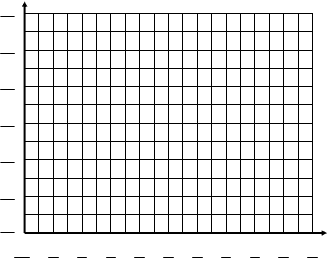 Equation:Y= mx+ bConclusion/ Reflection:Using the data above, our group decided to use ________________________ cups.What was the hardest part in determining the amount of cups?If Mr. G was 200cm tall how many cups would you need?Cupsheight (cm)